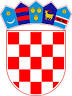          REPUBLIKA HRVATSKAOSJEČKO-BARANJSKA ŽUPANIJA                  OPĆINA ČEPIN              OPĆINSKO VIJEĆEKLASA: 321-01/21-01/1URBROJ: 2158-12-23-3Čepin, 12. svibnja 2023.Temeljem odredbi članka 69. stavka 4. Zakona o šumama („Narodne novine“, broj 68/18., 115/18., 98/19., 32/20. i 145/20.) i članka 32. Statuta Općine Čepin („Službeni glasnik Općine Čepin“, broj 1/13., 5/13.-pročišćeni tekst, 4/16., 5/16.-pročišćeni tekst, 3/18., 5/18.-pročišćeni tekst, 4/20., 5/20.-pročišćeni tekst, 5/21. i 7/21.-pročišćeni tekst), općinski načelnik Općine Čepin podnosi Općinskom vijeću Općine ČepinIZVJEŠĆEo izvršenju Programa utroška sredstavašumskog doprinosa za 2022. godinuČlanak 1.		Utvrđuje se da je na području Općine Čepin Program utroška sredstava šumskog doprinosa za 2022. godinu („Službeni glasnik Općine Čepin“, broj 31/21. i 26/22.), izvršen kako slijedi:Članak 2. Prihod od šumskog doprinosa u 2022. godini planiran je u iznosu od 55.000,00 kuna, a utrošeno je 55.301,69 kn.Članak 3.	Ovo Izvješće objavit će se u „Službenom glasniku Općine Čepin“.OPĆINSKI NAČELNIK      Dražen TonkovacKONTOPOZICIJAOPISPLANIRANO (kn)OSTVARENO (kn)65241-21Dodatna ulaganja na građevinskim objektima55.000,0055.301,69 UKUPNO PRIHODI55.000,0055.301,69KONTOPOZICIJAOPISPLANIRANO (kn)OSTVARENO (kn)42149281Ostali nespomenuti građevinski objekti – izgradnja, rekonstrukcija i opremanje55.000,0055.301,69 UKUPNO RASHODI55.000,0055.301,69